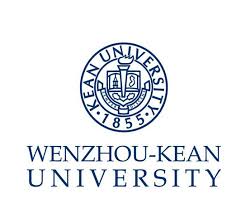 Job Description – – CNCC Course Instructor & Admin II (Course: Inheritance and Internationalization of Chinese Culture)Department:   Chinese Curricula Center     Reports to: Associate Director(CNCC)         Position SummaryAssist in establishing CNCC curriculum, assist in organizing the teaching;Formulate teaching plans, course outlines and instruct on course Inheritance and Internationalization of Chinese Culture and responsible for the relative research work; Provide students with developmental suggestions according to timely evaluation;Responsible for teaching Chinese and Chinese culture to speakers of other languages; Complete other work assigned by superiors.Qualification:Master or above, major in Chinese language or related;CET 6 or above or strong English writing and speaking ability, strong teaching and certain research ability.Preferred Qualification:With at least three years relative teaching experience in Sino-foreign higher education institutions.岗位书 – 文化教学与管理II 《文化传承与国际化》部门：国情中心                                    汇报：文化教学与管理副主任岗位职责：（1）协助建设国情与文化教育体系，协助国情与文化教学组织；（2）制定《文化传承与国际化》教学大纲，承担课程教学及相关科研； (3) 对学生进行定期考核和评估，并给出一定发展建议；（4）负责对外汉语及文化教学；（5）完成交办的其他相关工作。聘任条件：必备条件（1） 硕士及以上学位，中国语言文学类专业； （2） 大学英语六级以上或流利英文书面及口头表达能力，较强教学能力，一定科研能力。优先条件（1）  具备3年以上中外合作高校相关教学经历。